Williamson County Emergency Service District # 7Notice of Regular Meeting Wednesday, September 27, 2023In compliance with the provisions of Chapter 551, Texas Government Code, notice is hereby given of a regular meeting of the Board of Williamson County Emergency District # 7, to be held at the Andice Fire Station Administrative Offices, 14955 RR 2338, Georgetown, Texas 78633 on Wednesday September 27, 2023, at 6:00 pm. The following agenda items will be discussed, considered and action taken as appropriate:Call to order.Public Comment on Items not on the Posted Agenda.             No formal action, discussion, deliberation, or comment will be made for items not on the current agenda.              Speakers should limit any comments to three minutes.Public Comment on Agenda Items. Individual members of the public may address the Board for             a maximum of three minutes per person per agenda item. Members of the public will speak on             an agenda item at the beginning of the meeting under the agenda item for public comment on             agenda items. The Board may require members of the public to register in advance and list the             agenda items on which they wish to speak.ESD # 7 Treasurer’s report.Fire Chief/Administrator monthly report regarding emergency operations, apparatus, response times, call             volume, training, management activities and membership.Williamson County ESD 7 Professional Firefighter’s Association report.Florence Volunteer Fire Department monthly report regarding emergency operations, apparatus, response times,         call volume, training, management activities and membership.Update from land acquisition committee.Update from planning committee. Update from Apparatus Committee.Reading and approval of the minutes from the meeting, August 15, 2023.Reading and approval of the minutes from the meeting, August 29, 2023.Discussion and possible action on a quote from Ford Service in the amount of $12,717.65 for 2011 Firetruck.Discussion and action on Order No 09202023-01 adopting the 2023-2024 budget.Discussion on purchasing a new Squad / Brush Truck.Discussion and possible action on Administrative Assistant job description.Discussion and possible action on the antique firetruck.Discussion and possible action on update for the Florence Fire Station remodel.Discussion and possible action on Texas County & District Retirement System “TCDRS” rates for 2024.Discussion and possible action on the following contracts and Request for Proposals/Qualifications-ComputekThe Carlton Law FirmVFIS/Texas Mutual InsuranceReview and approve payment of bills of the Williamson County ESD # 7.Set date, time, and location for the next meeting of the Williamson County ESD # 7.Adjourn._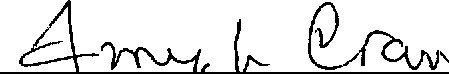 		Amy L Crane Administrative AssistantI certify that the above notice of the Williamson County Emergency Services District # 7 Meeting was posted on or before 6:00 pm, Sunday, September 24, 2023. Agenda items may be considered, deliberated and/or acted upon in a different order than set forth above. At any time during the meeting and in compliance with the Texas Open Meetings Act,- Chapter 551 of the Texas Government Code, the Board reserves the right to meet in executive session on any of the above agenda items for consultation concerning attorney-client matters (§551.071); deliberation regarding real property (§551.072); deliberation regarding prospective gift (§551.073); personnel matters (§551.074); and deliberation regarding security devices (§551.076). Any subject discussed in the executive session may be subject to action during open meetings.